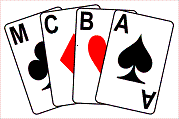 MCBA 2020 AGM Paper 2List of 2019/20 Officers and Nominations for Posts 2020/21PresidentExecutive*Post of vacant at the 2019/20 AGM. Dave Tilley offered to take up the post in March 2020 and the Executive accepted his offer. Dave Tilley has volunteered to be nominated to the post in 2020/21 ** Karen Sandler is stepping down as membership secretaryOther Officers*Jeff Morris is stepping down as publicity officerSelection Committee*Alan Mould is stepping down from the Selection CommitteeNote: The selection Committee consist of 5 members. The chair is elected at the first meeting after the AGM and becomes part of the MCBA ExecutiveConduct CommitteeNote: The Conduct Committee has no fixed size. It did not meet in 2019/20Disciplinary CommitteeNote: The Disciplinary Committee has no fixed size. It has not met since 2013/14Tournament CommitteeThis is an open committee, so no elections are necessary. All MCBA members are encouraged to attend the meetingsPost2019/20 PostholderNominations for 2020ProposerSeconderPresidentEve LighthillEve LighthillIrene DaviesAlan MouldPost2019/20 PostholderNominations for 2020ProposerSeconderChairIrene DaviesIrene DaviesAlan MouldJoy BlakeyVice ChairMichael ByrneMichael ByrneIrene DaviesAlan MouldSecretaryAlan MouldAlan MouldIrene DaviesRhona GoldenfieldTreasurerJoy BlakeyJoy BlakeyIrene DaviesAlan MouldTournament SecretaryDave Tilley*Dave TilleyIrene DaviesAlan MouldMembership SecretaryKaren Sandler**Alan MouldIrene DaviesJoy BlakeyLeague SecretaryAdam WisebergAdam WisebergIrene DaviesAlan MouldGP Events SecretaryRhona GoldenfieldRhona GoldenfieldIrene DaviesAlan MouldMatch SecretaryMichael ByrneMichael ByrneIrene DaviesAlan MouldCongress SecretaryIrene DaviesIrene DaviesAlan MouldRhona GoldenfieldPost2019/20 PostholderNominations for 2020ProposerSeconderHigson Cup SecretaryAdam WIsebergAdam WisebergIrene DaviesAlan MouldGoldstone Trophy SecretaryRoger HoptonRoger HoptonIrene DaviesAlan MouldPublicity OfficerJeff Morris*Susan TwiggsIrene DaviesAlan MouldSchools, Youth and Teachers Liaison OfficerJeff MorrisJeff MorrisIrene DaviesRhona GoldenfieldWebmasterRodney LightonRodney LightonIrene DaviesAlan MouldAccounts PreparerHoward StubbingsHoward StubbingsJoy BlakeyAlan MouldAuditorPeter GreenPeter GreenJoy BlakeyAlan MouldEBU ShareholdersAlec SmalleyJeff Morris Michael NewmanAlec SmalleyJeff MorrisIrene DaviesIrene DaviesAlan MouldJoy BlakeyHandbook EditorsSusan TriggsGraham WinnSusan TwiggsGraham WinnIrene DaviesIrene DaviesAlan MouldAlan MouldPost2019/20 PostholderNominations for 2020ProposerSeconderMemberAdam WisebergRoger HoptonJohn RobertsAlan Mould*Michael NewmanAdam WisebergRoger HoptonJohn RobertsMichael ByrneRhona GoldenfieldIrene DaviesIrene DaviesIrene DaviesIrene DaviesIrene DaviesAlan MouldAlan MouldAlan MouldAlan MouldAlan MouldPost2019/20 PostholderNominations for 2020ProposerSeconderMemberEve LighthillAlec SmalleySid TraversKevin ComrieMichael ByrneAlan MouldStanding downAlec SmalleyAdam WisebergKevin ComrieMichael ByrneAlan MouldIrene DaviesIrene DaviesIrene DaviesIrene DaviesIrene DaviesAlan MouldAlan MouldAlan MouldAlan MouldRhona GoldenfieldPost2019/20 PostholderNominations for 2020ProposerSeconderMemberJoy BlakeyRod FranksJohn HollandRodney LightonKath NelsonJoy BlakeyJohn HollandRodney LightonEspen GisvoldIrene DaviesIrene DaviesIrene DaviesAlan MouldAlan MouldAlan MouldAlan MouldJoy Blakey